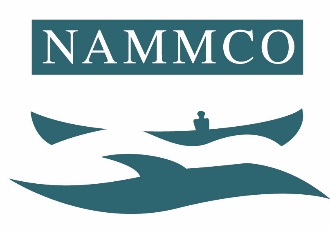 NAMMCO SCIENTIFIC COMMITTEEWORKING GROUP ON WALRUS23-25 October 2018Greenland representation – starting at 9:00 on 23 OctoberDraft Agenda (Rev 231018)OPENING REMARKSADOPTION OF AGENDAAPPOINTMENT OF RAPPORTEURSREVIEW OF AVAILABLE DOCUMENTSSTOCK STRUCTURELIFE HISTORY PARAMETERSCATCH STATISTICSReported catchStruck and lost (R-1.6.4)ABUNDANCE AND TRENDSASSESSMENT BY STOCK (R-2.6.7, R-1.6.5)Present statusManagement recommendations Sustainable harvest levelsCarryover of quotas to new periodNON-HUNTING HUMAN IMPACTS (R-1.5.4, R-2.6.3)RECOMMENDATIONS FOR RESEARCHOTHER BUSINESSADOPTION OF REPORTToRs for that specific meetingR-2.6.7: provide assessments of, and advice on sustainable removals from, all stocks of walrus in Greenland covering the period from 2019 to 2023, with the advice for Qaanaaq starting in 2021. R-1.5.4: advise on the best process to investigate the effects of non-hunting related anthropogenic stressors on marine mammal populations, including the cumulative impacts of global warming, by-catch, pollution and disturbance.Active Requests from Council to be followed up:R-2.6.3: provide advice of the effects of human disturbance, including fishing and shipping activities, in particular scallop fishing, on the distribution, behaviour and conservation status of walrus in West Greenland. R-1.6.4: provide advice on the best methods for collection of the desired statistics on losses R-1.6.5: struck and loss rates should be subtracted from future advice on sustainable removals in Greenland, with the advice being given as total allowable landings.AnnotationsAgenda point 7.2The SC recommended that catch statistics include correction for struck but lost animals for different seasons, areas, and catch operations and was therefore requested to provcide advice on the best method for collecting them for the different types of hunt.Agenda point 9.2.2NAMMCO 21 (2012) requested the SC to investigate the possibility to include a carryover for quotas in order to include this possibility in the next hearing for the new quota block period [following the quota block 2010-2012].SC 20 (2013) concluded, on the basis of the conclusion of the WWG (Nov 2013), that there is no biological argument against carryover of unused quotas. A problem arises if carryovers accumulate over time and/or across assessments.Carrying over was implemented in Greenland in 2014.As there is a new assessment to be conducted, the WG should advise regarding carrying over from the former quota block.Agenda point 10.From CN 26, 4.1.3Discuss whether there is any new information to answer request R-2.6.3: to provide advice on the effects of human disturbance, including fishing and shipping activities, in particular scallop fishing, on the distribution, behaviour and conservation status of walrus in West Greenland. (The Disturbance Symposium held in 2015 provided some information in relation to this request, however the SC agreed to keep this request ongoing and to ask the WWG for further advice on this issue)